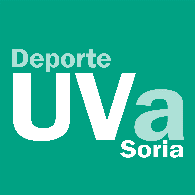 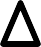 DEPORTEDEPORTECATEGORIACATEGORIAMIXTOMIXTOMIXTOMIXTONOMBRE DEL EQUIPONOMBRE DEL EQUIPODATOS DEL DELEGADODATOS DEL DELEGADODATOS DEL DELEGADODATOS DEL DELEGADODATOS DEL DELEGADODATOS DEL DELEGADO1º APP2ºAPPNOMBRETELÉFONOMAIL	CUENTA IG1º APP2º APPNOMBREDNITARJ CIUDAD123456789101112131415En SORIA, a	de	de 20En SORIA, a	de	de 20En SORIA, a	de	de 20En SORIA, a	de	de 20En SORIA, a	de	de 20En SORIA, a	de	de 20En SORIA, a	de	de 20(A rellenar por el Servicio de Deportes)(A rellenar por el Servicio de Deportes)(A rellenar por el Servicio de Deportes)(A rellenar por el Servicio de Deportes)(A rellenar por el Servicio de Deportes)(A rellenar por el Servicio de Deportes)(A rellenar por el Servicio de Deportes)Visado Servicio Deportes UVaVisado Servicio Deportes UVaVisado Servicio Deportes UVaPAGADOPAGADOFirma y selloFirma y sello